Table S1. Vaccine effectiveness against infection by Omicron or Delta among adults aged ≥18 years by vaccine schedule and time since latest dose¶Vaccine effectiveness estimated as 100% based on zero vaccinated test-positive cases.Figure S1. Vaccine effectiveness against infection by Omicron or Delta among adults aged ≥18 years by vaccine schedule and time since latest dose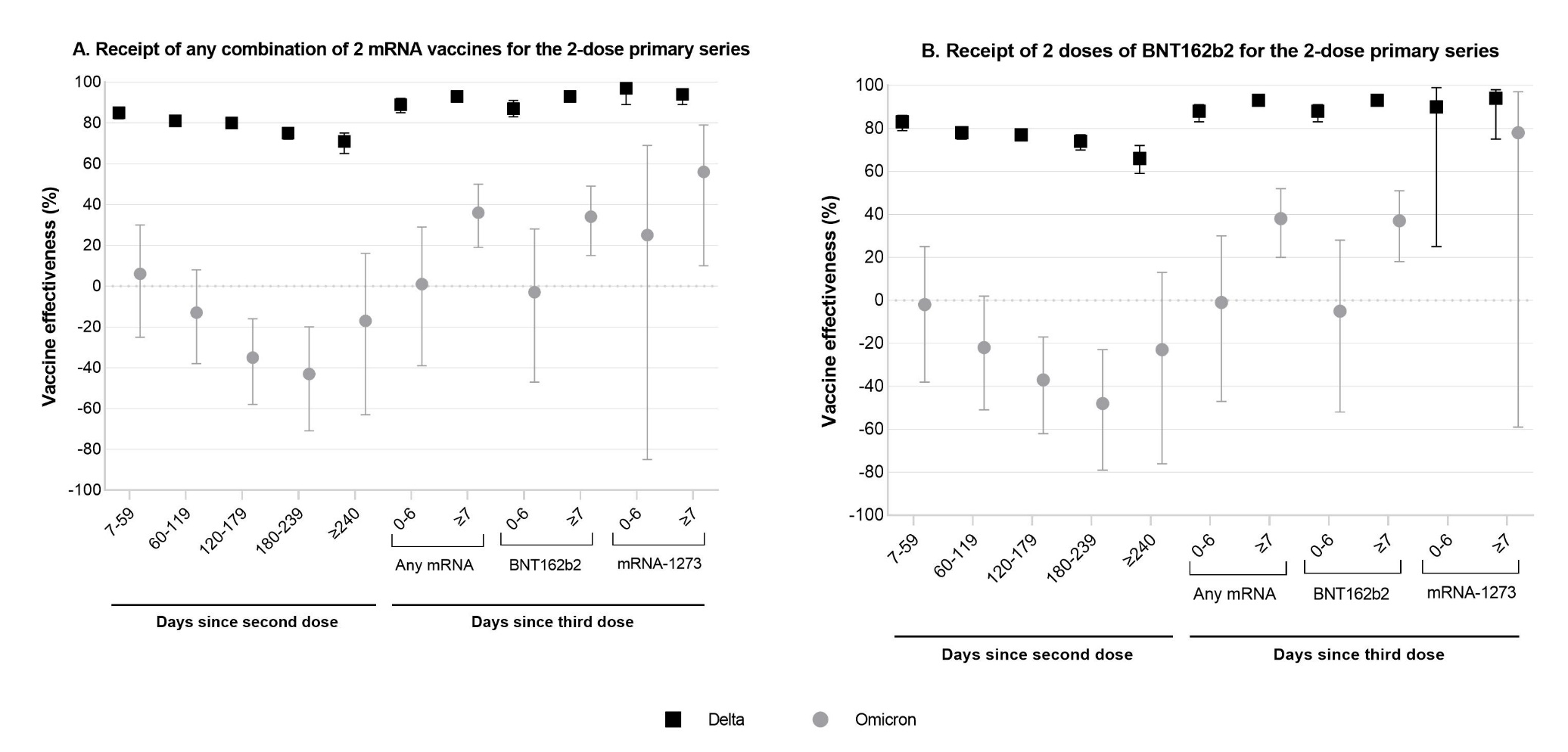 Vaccine effectiveness for mRNA-1273 0-6 days after the third dose was estimated as 100% based on zero vaccinated test-positive cases and was therefore not presented in panel B. Vaccine effectiveness (95% CI)Vaccine effectiveness (95% CI)Vaccine effectiveness (95% CI)Vaccine effectiveness (95% CI)Any combination of 2 mRNA vaccinesfor primary seriesAny combination of 2 mRNA vaccinesfor primary series2 doses of BNT162b2 for primary series2 doses of BNT162b2 for primary seriesDosesVaccine productsDays since latest doseOmicronDeltaOmicronDeltaFirst 2 dosesVariable7-596 (-25, 30)84 (81, 86)-2 (-38, 25)82 (79, 85)60-119-13 (-38, 8)81 (79, 82)-22 (-51, 2)78 (76, 80)120-179-35 (-58, -16)80 (79, 81)-37 (-62, -17)77 (76, 79)180-239-43 (-71, -20)74 (71, 76)-48 (-79, -23)73 (70, 76)≥240-17 (-63, 16)70 (66, 75)-23 (-76, 13)66 (60, 71)Third doseAny mRNA0-61 (-39, 29)88 (85, 91)-1 (-47, 30)87 (83, 90)≥736 (19, 50)93 (92, 94)38 (20, 52)93 (91, 94)BNT162b20-6-3 (-47, 28)87 (83, 90)-5 (-52, 28)87 (83, 90)≥734 (15, 49)93 (91, 94)37 (18, 51)93 (91, 94)mRNA-12730-625 (-85, 69)94 (86, 97)¶92 (43, 99)≥756 (10, 79)93 (90, 96)78 (-59, 97)95 (80, 99)